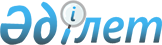 О проекте Закона Республики Казахстан "О внесении изменений и дополнений в некоторые законодательные акты Республики Казахстан по вопросам судопроизводства"Постановление Правительства Республики Казахстан от 23 января 2003 года N 85      Правительство Республики Казахстан постановляет: 

      Внести на рассмотрение Мажилиса Парламента Республики Казахстан проект Закона Республики Казахстан "О внесении изменений и дополнений в некоторые законодательные акты Республики Казахстан по вопросам судопроизводства".       Премьер-Министр 

      Республики Казахстан Проект        Закон Республики Казахстан  О внесении изменений и дополнений в некоторые 

законодательные акты Республики Казахстан по вопросам судопроизводства       Статья 1. Внести изменения и дополнения в следующие законодательные акты Республики Казахстан: 

      1. В "Гражданский процессуальный кодекс Республики Казахстан" от 13 июля 1999 г. (Ведомости Парламента Республики Казахстан, 1999 г., N 18, ст. 644; 2000 г., N 3-4, ст. 66; N 10, ст. 244; 2001 г., N 8, ст. 52; N 15-16, ст. 239; N 21-22, ст. 281; N 24, ст. 338; 2002 г., N 17, ст. 155): 

      1) подпункт 1) части первой статьи 28 исключить; 

      2) статью 30 дополнить частью 1-1 следующего содержания: 

      "1-1. Специализированные районные суды и приравненные к ним административные суды рассматривают дела об оспаривании постановлений органов (должностных лиц), уполномоченных рассматривать дела об административных правонарушениях.". 

      2. В " Кодекс Республики Казахстан об административных правонарушениях" от 30 января 2001 года (Ведомости Парламента Республики Казахстан, 2001 г., N 5-6, ст. 24; N 17-18, ст. 241; N 21-22, ст. 281; 2002 г., N 4, ст. 32, 33; N 17, ст. 155): 

      в статье 541: 

      заголовок изложить в следующей редакции: 

      "Статья 541. Суды"; 

      в части первой слова "районных и приравненных к ним" заменить словами "специализированных районных и приравненных к ним административных". 

      Статья 2. Настоящий Закон вводится в действие со дня его официального опубликования. До образования специализированных районных и приравненных к ним административных судов дела, отнесенные настоящим Законом к их подсудности, рассматриваются районными и приравненными к ним судами.       Президент 

      Республики Казахстан 
					© 2012. РГП на ПХВ «Институт законодательства и правовой информации Республики Казахстан» Министерства юстиции Республики Казахстан
				